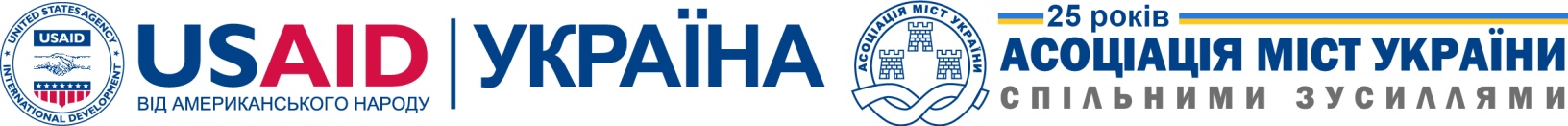 Всеукраїнська асоціація органів місцевого самоврядування«Асоціація міст України» в рамках проекту «Розробка курсу на зміцнення місцевого самоврядування в Україні» (ПУЛЬС), який реалізується спільно з Агентством США з міжнародного розвиткуПРОГРАМА засідання Секції АМУ з питань соціального захисту населення11-12 грудня 2017 р.									      м. Вінниця11 грудня 2017 рокуготель «Оптіма», м. Вінниця, вул. Київська, 50А 11 грудня 2017 рокуготель «Оптіма», м. Вінниця, вул. Київська, 50А Поселення учасників засідання Секції10:30-11:00Реєстрація учасників засідання Секції Кава11:00-11:10Відкриття засідання Секції. Привітання учасників засідання Секції від Вінницької міської радиВінницький міський голова Моргунов Сергій Анатолійович11:10-11:15Привітання учасників засідання Секції від Міністерства соціальної політики УкраїниПредставники Мінсоцполітики11:15-11:20Привітання учасників засідання Секції від Управління Державної служби України з питань праціПредставники Управління Держпраці11:20-11:35Бюджетний кодекс та Держбюджет у 2018 році: соціально-гуманітарний аспектАналітик АМУ Миколюк Назар Миронович11:35-13:00Субсидії, пільги, допомоги: проблеми, перспективи, нововведенняГенеральний директор Директорату сім’ї та соціальної підтримки населення Мінсоцполітики Музиченко Віталій Володимирович13:00-14:00Обід14:00-14:45Монетизація пільги на проїзд. Проект Мінсоцполітики та зауваження АМУГенеральний директор Директорату сім’ї та соціальної підтримки населення   Музиченко Віталій Володимирович14:45-15:15Судові позови щодо пільг на проїзд та послуги зв'язку за 2016 рік. Блокування рахунків органів місцевого самоврядуванняАналітик АМУ Миколюк Назар Миронович15:15-16:00Соціальні послуги. Підготовка до другого читання законопроекту «Про соціальні послуги» (реєстр. № 4607 від 06.05.2016)Аналітик АМУ Миколюк Назар Миронович16:00-16:15Перерва. Кава16:15-16:40Ваучеризація соціальних послугАналітик АМУ Миколюк Назар Миронович16:40-17:10Контроль органів місцевого самоврядування за дотриманням законодавства про працю та зайнятість: проблеми та перспективиЗаступник начальника Управління Держпраці у Вінницькій обл. Ковальчук Юрій Павлович17:10-17:40Розподіл власних та делегованих повноважень органів місцевого самоврядування. Проект ЗаконуАналітик АМУ Миколюк Назар Миронович17:40-18:00Загальна дискусія, формування пропозицій18:30Вечеря12 грудня 2017 року12 грудня 2017 року09:00-09:15Трансфер до територіального відділення Центру адміністративних послуг «Прозорий офіс» (Вишенька)м. Вінниця, пр. Космонавтів, 3009:15-10:15Ознайомлення із діяльністю «Прозорого офісу»: соціальні послуги, програма для спілкування з людьми із порушенням слуху10:15-10:30Трансфер до експоцентру Вінницької торгово-промислової палатим. Вінниця, вул. Соборна, 6710:30-11:20Участь у виставці-ярмарку авторських виробів майстрів з інвалідністю «Руками створена краса»11:20-11:40Трансфер до комунального закладу «Міський центр соціально-психологічної реабілітації дітей та молоді з функціональними обмеженнями «Гармонія»м. Вінниця, вул. В. Винниченка, 511:40-12:50Ознайомлення із діяльністю комунального закладу «Гармонія».Обговорення організаційних питань діяльності Секції, закриття засідання Секції12:50-13:00Трансфер до готелюГотель «Оптіма», м. Вінниця, вул. Київська, 50А13:30-14:30ОбідВід'їзд учасників Секції